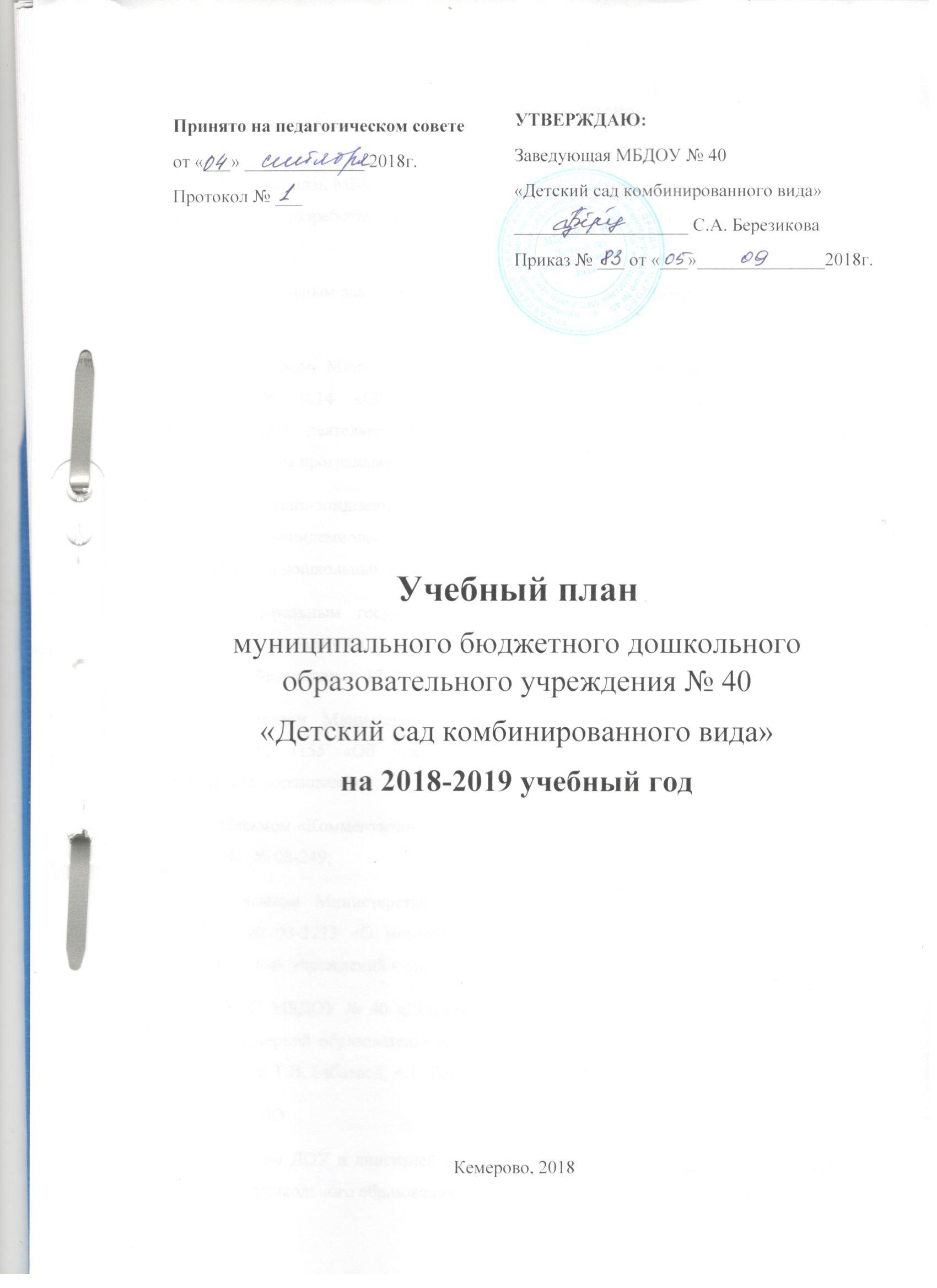 Пояснительная запискаУчебный план МБДОУ № 40 «Детский сад комбинированного вида» на 2018 – 2019 учебный год разработан в соответствии со следующими нормативно-правовыми документами:- Федеральным законом от 29.12.2012г. № 273-ФЗ «Об образовании в Российской Федерации»;- Приказом Министерства образования и науки Российской Федерации от 30.08.2013 № 1014 «Об утверждении порядка организации и осуществления образовательной деятельности по основным общеобразовательным программам - образовательным программам дошкольного образования»;- Санитарно-эпидемиологическими правилами и нормативами СанПиН 2.4.1.3049-13 «Санитарно-эпидемиологические требования к устройству, содержанию и организации режима работы дошкольных образовательных учреждений» от 15.05.2013г.;- Федеральным государственным образовательным стандартом дошкольного образования» (далее ФГОС), утвержденным приказом Министерства образования и науки Российской Федерации от 17.10.2013 № 1155;- Приказом Министерства образования и науки Российской Федерации от 17.10.2013 № 1155 «Об утверждении федерального государственного стандарта дошкольного образования»;- Письмом «Комментарии к ФГОС ДО» Министерства образования и науки РФ от 28.02.2014г. № 08-249;- Письмом Министерства образования и науки Российской Федерации от 31.05.2007 № 03-1213 «О методических рекомендациях по отнесению дошкольных образовательных учреждений к определенному виду»; - ООП МБДОУ № 40 «Детский сад комбинированного вида», разработанной на основе «Примерной образовательной программы дошкольного образования «Детство» / Под редакцией Т.И. Бабаевой, А.Г. Гогоберидзе, О.В. Солнцевой- АОП ДО- Уставом ДОУ и лицензией на осуществление образовательной деятельности по программам дошкольного образования.Учебный план является нормативным актом, устанавливающим перечень образовательных областей и объем учебного времени, отводимого на проведение организованной образовательной деятельности с обучающимися детьми дошкольного возраста.Учебный план рассчитан на один учебный год, который начинается с 1 сентября и заканчивается 31 мая. Учебный план составлен из расчёта 36 рабочих недель (с учётом отведённого времени на зимние каникулы с 01.01.2018г. по 10.01.2019г.; летние каникул с 1.06.19 по 31.08.19)В МБДОУ № 40 «Детский сад комбинированного вида» функционирует 4 группы: младшая группа (3-4 года) – общеразвивающая, средняя группа (4 – 5 лет), старшая (5 – 6 лет) и подготовительная к школе группа (6- 7 лет) – компенсирующей направленности.В основную часть плана (60% ОП) включены пять образовательных областей, обеспечивающих социально-коммуникативное, физическое, речевое, познавательное, художественно – эстетическое развитие дошкольников.В части, формируемую участниками образовательных отношений (40% ОП), представлены парциальные образовательные программы, направленные на развитие детей в образовательных областях.Продолжительность занятий:для воспитанников от 3 до 4-х лет – не более 15 минут,для воспитанников от 4-х до 5 лет – не более 20 минут, для воспитанников от 5 до 6 лет – одно занятие не более 20 мин. и второе не более 25 мин. для воспитанников от 6 до 7 лет – не более 30 минут. Максимально допустимый объем образовательной нагрузки в первой половине дня в младшей и средней группах составляет 30 и 40 минут соответственно, в старшей и подготовительной – 45 минут и 1,5 часа соответственно. В середине времени, отведенного на непрерывную образовательную деятельность, проводят физкультурные минутки.Максимально допустимый объем недельной образовательной нагрузки, включая реализацию дополнительных образовательных программ, для воспитанников дошкольного возраста составляет: в младшей группе (дети 4-го года рождения) - 2 ч.30 мин., (10 игровых ситуаций);в средней группе (дети 5-го года жизни) – 3 ч.30 мин, (10 игровых ситуаций);в старшей группе (дети 6-го года рождения) – 5 ч., 50 мин., (15 игровых ситуаций), одно занятие проводится во вторую половину дняв подготовительной группе (дети 7-го года рождения) – 8 ч. (16 игровых ситуаций), одно занятие во вторую половину дня.Занятия с детьми организуется в первую половину дня и вторую половину дня в старшем дошкольном возрасте согласно расписанию. Перерывы между занятиями - не менее 10 минут в каждой возрастной группе. На каждом периоде статической деятельности проводится динамическая пауза.Ежедневная длительность прогулки – 4 часаКоррекционное направлениеКоррекционная работа строится по адаптированной коррекционно-развивающей программе по преодолению ФФН и ОНР у детей 3-7 лет. Коррекционно-развивающие программы имеют полное методическое обеспечение, включающие в себя пособия, как для педагогов, так и для детей.Логопедическая помощь: индивидуальные, подгрупповые и фронтальные логопедические занятия по плану учителя-логопеда и согласно расписанию, логочас, проводит воспитатель по рекомендации учителя-логопеда (ежедневно во вторую половину дня); логоритмика, проводит музыкальный руководитель (логоритмика включена в часть музыкального занятия). Данная деятельность направлена на снижение уровня речевых нарушений у детей дошкольного возраста. Реализацию программы осуществляют учителя - логопеды, специалисты ДОУ, воспитатели. Индивидуальная работа педагога - психолога в каждой возрастной группе, «Социально-ориентированные игры», проходят в форме групповых занятий в старшей и подготовительной группах - 1 раз в неделю, с продолжительностью, соответствующей норме возрастной группы. План-график организованной образовательной деятельности в течение неделиСодержание образовательной деятельности  в ходе режимных моментовИндивидуальная работа с детьмиОбразовательные областиБазовый вид деятельностиПериодичность Периодичность Периодичность Периодичность Образовательные областиБазовый вид деятельностимладшая группасредняя группастаршая группаподготовительная группаРечевое развитиеРечевая деятельность, коммуникативная речевая деятельность.Воспитатель1111Речевое развитиеОбучение грамотеУчитель-логопед0011Познавательное развитиеПознавательно-исследовательская, предметно-практическая, конструктивная, математическая, ознакомление с предметным окружением, ознакомление с социальным миром, ознакомление с природным миром.Воспитатель2223Социально-коммуникативноеИгровая, самообслуживание, общение, самостоятельная деятельность, проблемные ситуации, нравственное поведение, трудовые умения и навыки, формирование основ безопасности ВоспитательЕжедневно Ежедневно Ежедневно Ежедневно Художественно-эстетическое развитиеИзобразительная деятельность:- рисование- лепка- аппликация- конструированиеВоспитатель2233Художественно-эстетическое развитиеМузыкальные виды деятельностиМузыкальный руководитель2222Физическое развитиеДвигательная деятельность (в помещении)Инструктор ФИЗО3322Физическое развитиеДвигательная деятельность (на прогулке)Инструктор ФИЗО--11ИтогоЧасть, формируемая участниками образовательного процессаЧасть, формируемая участниками образовательного процессаЧасть, формируемая участниками образовательного процессаЧасть, формируемая участниками образовательного процессаЧасть, формируемая участниками образовательного процессаЧасть, формируемая участниками образовательного процессаСоциально-ориентированные игры с педагогом-психологомПедагог-психолог--11Логопедическое занятие (формирование лексико-грамматических средств языка, звукопроизношение)Учитель-логопед--11Хореография--11Общее кол-во ООД в неделю10101516Объем недельной нагрузки2ч30 мин3ч30 мин5ч50мин8чНаправления деятельностиПериодичностьПериодичностьПериодичностьПериодичностьНаправления деятельностимладшая группасредняя группастаршая группаподгот. группаУтренняя гимнастикаЕжедневноЕжедневноЕжедневноЕжедневноГигиенические процедурыЕжедневноЕжедневноЕжедневноЕжедневноКомплекс закаливающих процедурЕжедневноЕжедневноЕжедневноЕжедневноДидактические игрыЕжедневноЕжедневноЕжедневноЕжедневноСюжетные-ролевые игрыЕжедневноЕжедневноЕжедневноЕжедневноЧтение художественной литературыЕжедневноЕжедневноЕжедневноЕжедневноПодвижные игрыЕжедневноЕжедневноЕжедневноЕжедневноНаблюденияЕжедневноЕжедневноЕжедневноЕжедневноЛогочас--ЕжедневноЕжедневноКонструктивно модельная деятельность1111Игровые обучающие ситуации по формированию звукопроизношения1111Экспериментальная деятельность1111Театрализованная деятельность1111Чтение и рассказывание1222Заучивание стихотворений, потешек, поговорок и др.1122Беседы с детьми1112Рассматривание иллюстраций2222Трудовая деятельностьЕжедневно (самообслуживание, ситуативная помощь)Ежедневно (самообслуживание, ситуативная помощь)Ежедневно(дежурство)Ежедневно(дежурство)Развлечения1111Целевые прогулки, экскурсии-1раз в месяц1раз в месяц1раз в месяцСамостоятельная деятельность детей (Игра; Самостоятельная деятельность в центрах развития)ЕжедневноЕжедневноЕжедневноЕжедневноОбразовательная область / образовательная деятельностьПедагогПериодичностьПериодичностьПериодичностьПериодичностьОбразовательная область / образовательная деятельностьПедагогмладшая группасредняя группастаршая группаподготов. группаФизическое развитие / двигательная деятельностьВоспитатель, инструктор  ФИЗОежедневноежедневноежедневноежедневноРечевое развитие/ речевая, коммуникативная деятельностьВоспитатель2111Логопедическая помощьУчитель логопед, воспитательежедневноежедневноежедневноежедневноПсихологическая помощьПедагог-психологежедневноежедневноежедневноежедневноПознавательное развитие / познавательно-исследовательская деятельностьВоспитатель2222Познавательное развитие / сенсорное развитиеВоспитатель1111Познавательное развитие / первые шаги в математикуВоспитатель1111Художественно-эстетическое развитие/ изобразительная деятельностьВоспитатель2222Художественно-эстетическое развитие/ музыкальная деятельностьМузыкальный руководитель1111